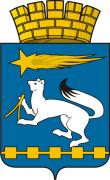 ГЛАВА ГОРОДСКОГО ОКРУГА НИЖНЯЯ САЛДАП О С Т А Н О В Л Е Н И Е__________________________________________________________________________    06.10.2022                                                                                           № 48г. Нижняя СалдаВ соответствии с Уставом городского округа Нижняя Салда,  постановлением главы городского округа Нижняя Салда от 20.05.2015 № 23 «Об утверждении Положения о Молодежном Совете при главе городского округа Нижняя Салда» (с изменением от 17.11.2016 № 54, от 25.12.2017 № 69), в связи с истечением срока полномочий действующего состава Молодежного Совета при главе городского округа Нижняя СалдаПОСТАНОВЛЯЮ: 	1. Начать процедуру формирования Молодежного Совета при главе городского округа Нижняя Салда.2. Определить срок принятия документов от кандидатов в члены Молодежного Совета при главе городского округа Нижняя Салда                            с 12.10.2022 по 26.10.2022.		3. Опубликовать в газете «Городской вестник плюс» и разместить на официальном сайте администрации городского округа Нижняя Салда объявление о начале формирования Молодежного Совета при главе городского округа Нижняя Салда.		4. Опубликовать настоящее постановление в газете «Городской вестник плюс» и разместить на официальном сайте администрации городского округа Нижняя Салда.		5. Контроль за исполнением настоящего постановления оставляю за собой.И. о. главы городского округа    Нижняя Салда		                                                                С.В. ЧеркасовО формировании Молодежного Совета при главе городского округа Нижняя Салда